policyThe primary mission and use of HP-1 is to provide Port security, promote marine safety, and provide emergency response in the marine environment. Personnel who staff HP-1 shall place a priority on the security of the Port of Olympia properties and equipment, protection of life and property, boating safety, boater education, and marine emergency response. Whenever possible, the HP-1 crew will adhere to the same rules as the general boating public. The POHP Captain will determine if HP-1 should operate outside of these limits such as in situations where Port security, loss of life, or property damage are at stake.The POHP Operations Commander is responsible to ensure that HP-1 is:Safe to operate, and Properly equipped with current and functional:Safety gearTools and equipment specific to the mission of POHP.The POHP Captain is responsible to ensure compliance with:Policy 2.1 (Patrol Boat Operations – Crew) The Standard Operating Procedures (SOPs) established for POHP and HP-1. PORT OF OLYMPIAHarbor Patrol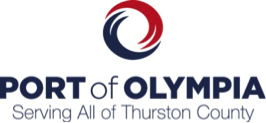 operationsPolicy 2.0PURPOSE:To establish general operational policy for the safe and effective operations of HP–1.Adopted:	09/01/2015Revised:	